							           Al Dirigente ScolasticoIstituto Comprensivo di Sestola                                                                                               Agli insegnanti della classe/sezione	Oggetto: Richiesta uscita anticipata alunniIl/la sottoscritto/a _____________________________________________ genitore dell’alunno/a_________________________________            frequentante la classe/sezione _______________ della scuola ___________________________________ di _____________________________, chiededi ritirare il/la proprio/a figlio/a dalle lezioni scolastiche alle ore _____________ del giorno _________________________________ per i seguenti motivi:____________________________________________________________________________________________________________________________________________________________ Data, __________________________	In  caso di firma di un solo genitore/tutore/affidatario lo stesso sottoscrive contestualmente la seguente dichiarazione: “Il sottoscritto, consapevole delle conseguenze amministrative e penali corrispondenti a verità, ai sensi del d.p.r. 445 del 2000, dichiara di aver effettuato la scelta/richiesta in osservanza delle disposizioni sulla responsabilità genitoriale di cui agli articoli 316, 337 ter e 337 quater del codice civile, che richiede il consenso di entrambi genitori”.                                                                                                             Firma del genitore/tutore/affidatario                                                                                                           __________________________________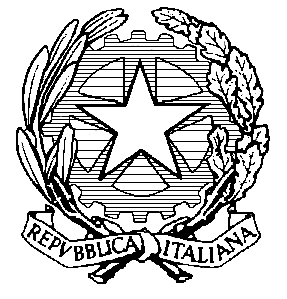 Istituto Comprensivo di SestolaVia Guidellina 5-7-9 41029 SESTOLA (MO) tel.: 0536/62730    fax:  0536/62563 e-mail: moic80700b@istruzione.itCod.Mecc.: MOIC80700B – Cod.Fiscale: 92010220363 – C/C postale n. 10350411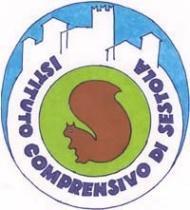 FIRMA DI ENTRAMBI I GENITORI/TUTORI/AFFIDATARI 